MODELO DE DESCRIÇÃO DE CARGOGRUPO LÓGICA – PRESTAÇÃO DE SERVIÇOS DE ENGENHARIA DE PRECISÃODescrição de Cargo MensalistaCargo:   Analista de RemuneraçãoSUMÁRIO DO CARGO ou DESCRIÇÃO SUCINTAReportando-se ao Supervisor de Remuneração, auxiliando-o no planejamento estratégico da área, bem como responde pelas análises do organograma da empresa, análises e movimentações da massa salarial, cargos e salários da empresa. Representa a área em reuniões de trabalho de remuneração e benefícios.TAREFAS PERIÓDICASPARTICIPA na confecção do planejamento do departamento fornecendo informações e analisando cenários internos e externos.ANALISA: (i) todas as alterações propostas internamente no que se refere a cargos e salários., confrontando-as com os procedimentos e políticas em vigor, aprovando, ou não, e enviando-as à instância superior para dar seguimento aos processos; (ii) as estruturas salariais e respectivas alterações e ajustes.RESPONDE pelo desenho de organograma da empresa e sugestões de modificações neste, ou por solicitação de outras gerências ou por sugestão própria, sempre visando ao melhor desempenho dos efetivos e da produtividade da empresa.CONFECCIONA relatórios finais da área de remuneração para subsidiar decisões superiores em assuntos como: comportamento da massa salarial, participação no mercado, índices de gestão e outros.TAREFAS OCASIONAIS(Se houver)SUBORDINAÇÃOReporta-se ao Supervisor de RemuneraçãoREQUISITOS OU QUALIFICAÇÕES EXIGIDAS- Escolaridade: superior em Administração de Empresas- Experiência Anterior: mínimo de três anos na função de Analista Pleno- Conhecimentos: digitação, Office, redação, habilidade no relacionamento humano, cálculos de média complexidade, fluência verbal e escrita, visão abrangente do business, forte poder de argumentação e convencimento.APROVAÇÕESAnalista de C&S: _______________________                Gerente da Área:________________________Data:____/____/____.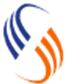 